Encoded Archival Description 3AgendaDay 19:00-9:45	I.  Workshop Introduction	Introductions, course objectives, ground rules	Light at the end of the tunnel9:45-10:30	II.  Lessons 1-4		The Big Picture		What are EAD and XML		How does XML WorkLearning the XML Editor10:30-10:45	Break10:45-12:00		Encoding the memo12:00-1:00	Lunch1:00-2:30	III.  EAD Structure and Elements		Documentation—EAD Tag Library		Identifying the elements in a finding aid (group exercise		Lesson 62:30-2:45	Break2:45-4:30	Lessons 7-9Day 29:00-9:30	Review Muddy Points9:30-10:30	EAD Structure and Elements continued		Lesson 1010:30-10:45	Break10:45-12:00	IV.  The Control Element	Lesson 1112:00-1:15	Lunch1:15-2:30	V.  Implementation Issues	Lesson 122:30-2:45	Break2:45-4:30	VI.  Applying the Concepts		Individual practice with encodingEAD3 Workshop Table of ContentsLesson 1.  	The Big Picture	4Lesson 2.   	What are EAD and XML	5Lesson 3.  	How Does XML Work	6Lesson 4.	Learning the XML Editor	14Lesson 5. 	EAD Documentation	17Lesson 6.  	EAD Elements—Descriptive Identification <did>	20Lesson 7. 	EAD Elements—Biographical Sketch, Scope and Content, 
and Arrangement	28Lesson 8.  	EAD Elements--Controlled Access	37Lesson 9. 	EAD Elements—"Administrative" Information	41Lesson 10.	EAD Elements—Description of Subordinate Components	46Lesson 11.  	EAD Elements—Control	49Lesson 12.	Implementing EAD	52	Resources	59IntroductionWorkshop GoalsBasic familiarity with XMLReview of EAD documentationKnowledge of EAD elements and structureExperience creating an EAD finding aidOverview of standards and other issues related to EAD implementationGround RulesKeep discussion informal—ask questions!Don’t work aheadLearn from each otherEmail only during breaksSilence cell phonesPlease return on time from breaks and lunchLesson 1:  The Big PictureSteps for Implementing EAD 1.  Create finding aid in EADSelect authoring softwareEncode data2.  Provide a discovery methodLinks from MARC recordsSearchable full-text databaseGoogle3.  Prepare files for deliveryCreate stylesheetTransform file for Web deliveryLesson 2:  What are EAD and XMLDescriptive standards identify the elements of archival description	DACS			DCRM	ISAD (G)			OHCM				ISAAR (CPF)		RDAAuthority files and thesauri supply terms used as access points in those descriptions	LCNAF			TGM	LCSAF (LCSH)		TGN	AAT				ULANEAD provides a mechanism for electronically identifying in finding aids these descriptive elements and their relationships so that computers can manipulate the data.EAD utilizes the syntax of Extensible Markup Language (XML) to make this happen.XML is a protocol for the electronic management of data (ISO 8879).Relational databases manage data by storing it in tables.Spreadsheets manage numerical data by storing it in cells.XML manages data by embedding identifying codes in the data itself.XML data is simply Unicode text and is therefore independent of software and operating systems.Lesson 3:  How Does XML Work?Key XML ConceptsClasses of documentsTypes of informationDocumentationSchemasTag LibrariesMarkup Presentation through transformation3.1.  Classes of DocumentsInformation with an identifiable set of common data elements:		Highly structured data			Driver’s license				Publishing data			Credit card verification transactions			Textual data			Novels			Poetry			Legislative hearing transcripts		Mixed character			Memoranda			Finding aids			Catalog recordsA user community identifies and defines the elements and their relationships so the data can be created and manipulated electronically3.2  Types of Information to Manipulate Presentational 
	DisplayDescriptive
	Structural (document components)
	NominalReferential
	Linking3.2.1  Identifying Structural Elements Exercise—A Memo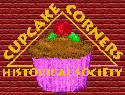 Date:  		July 7, 2012To:		Solveig DeSutter From:		Michael Fox		Kris KieslingSubject:	Upcoming workshopWe are looking forward to the next workshop.Nous serons très heureux.3.2.2    Memorandum Data Modelmemo	heading		reference		date		to		from		subject	body		paragraph3.3.   Documenting the Structure:  Document Type Definitions (DTD),  Schemas, and Tag LibrariesStructure:  Rules of the RoadDefines structural components of a class of documents Defines relationships between data elements, such assequence of elementsfrequency of elements (repeatable, optional, mandatory)Documentation:  Electronic form as a computer fileThere are three EAD flavorsead.dtd		XML DTD syntaxead.rng		Relax NG schema syntaxead.xsd		W3C Schema syntaxUsed by XML editors, validators, and XSL transformation engines Documentation:  Written form in a user-friendly tag libraryThis page intentionally left blank.3.4.   Markup:  Applying XML3.4.1  Embed tags (identifying codes) within the data<memo>	<heading>	<ref href="cchslogo.gif"/>	<date label="Date:">July 7, 2012</date> 	<to label="To:">Solveig DeSutter</to> 	<from label="From:">Michael Fox</from>	<from>Kris Kiesling</from><subject label="Subject:">Upcoming workshop</subject>	</heading>	<body><p> We are looking forward to the next workshop.</p><p>Nous serons tr&#232;s heureux.</p>	</body></memo>3.4.2   XML Syntax3.4.2.1    ElementsHave start tags and end tags	<p>We are looking forward to the next workshop.</p>Have formal names and tag names
	formal name = Paragraph
	tag name (generic identifier) = <p>May contain text
	PCDATA (parsable character data)May contain other elements
	parents  (wrappers)
	children  (nesting)May be empty
	<ref></ref>  start and end tags  
	<ref/>  XML empty element syntax 			<ref href="cchslogo.gif"/>3.4.2.2     AttributesExpand on the meaning and content of elements<unitdate unitdatetype="bulk">Provide display information<unittitle label="Title:">Uniquely identify an element<persname id="p23">Specify addresses for the targets of links<ref target="series1"/>	3.4.2.3     Entities—a set of characters referenced as a unitspecial characters  (&, ©, ß)non-text files (images, sound files)external text files (boilerplate text)3.5   Presentation Through Transformation (Stylesheets)EAD focuses on structural content, not presentationWeb and print presentations are created through transformation with stylesheets  Stylesheets are separate computer files written in XML syntax Based on the Extensible Stylesheet Language (XSL) programming languageTransform XML content to HTML for the web or to PDF or RTF for printCan supply default text and images at the time of transformationSpecify how the data appear
	Text format:  font, size, color, weight
	Text layout:   tabs, indents, line spacing, line breaks, tablesExample 1Harry    CenterUniversity of Texas at AustinJoyce, James, 1882-1941James Joyce Collection, 1899-196811 boxes (4.58 linear feet), 5 galley folders, 7 oversize flat filesExample 2Repository:	    ,  of  at Creator:	Joyce, James, 1882-1941Title:	James Joyce CollectionDates:	1899-1968Quantity:	11 boxes (4.58 linear feet), 5 galley folders, 7 oversize flat filesTransformationsLesson 4:   Learning the XML Editor Four Steps:4.1     Open oXygen XML editor4.2     Create XML File:  Memo 4.3     Associate stylesheet with XML file4.4     Transform XML file into HTML 4.1    Open oXygen XML editor		File> New > XML Document > Customize > in Schema URL box, type memo.dtd > in Root Element box, type memo > Create4.2	   Create an XML Document:  Insert the data from the next page	To insert an elementPlace cursor between the start tag and end tag of the elementPress the spacebar to insert a new lineType the left angle bracket:    "<"Select the desired element from the pop-up window using the Up and Down Arrows and the Enter key or double click with the mouseTo insert an attributePlace cursor before the closing angle bracket of the start tag Press the spacebar Select the desired attribute from the pop-up window using the Up and Down Arrows and the Enter key or double click with the mouseInsert the value of the attribute between the quotation marksTo insert text		1.  Place cursor between the start tag and end tag and type<memo>	<heading>	<ref href="cchslogo.gif"/>	<date label="Date:">July 7, 2012</date> 	<to label="To:">Solveig DeSutter</to> 	<from label="From:">Michael Fox</from>	<from>Kris Kiesling</from>	<subject label="Subject:">Upcoming workshop</subject>	</heading>	<body>	<p> We are looking forward to the next workshop.</p>	<p>Nous serons tr&#232;s heureux.</p>	</body></memo>4.3    Associate a stylesheet with the XML file  4.3.1   In the Oxygen XML editor, this is done with a Transformation Scenario which associates a stylesheet with an XML documentspecifies the file name, directory location, and type of the source and output documents and type of transformationYou can import an existing scenario or create your own later.4.3.2    Import existing scenarios 		Options >  Import global transformation scenarios		Go To:   Your File Directory> scenarios.xml4.3.3    Select a Transformation ScenarioDocument >  Transformation > Configure Transformation ScenariosOr  Ctrl + Shift + CSelect scenario to be appliedClick "Save and Exit" or "Transform now" (see below)4.4.    Transform XML file to HTMLClick on "Transform now"For subsequent transformations, once a scenario has been associated with an XML document, you canClick icon in the menu bar—the red triangle in a blue ring Or  Ctrl + Shift + TLesson 5:  EAD Documentation EAD Tag Libraryavailable at http://www.loc.gov/ead/tglib/index.htmlTag Library ConventionsAttributesEAD elementsbrief description of the elementmay contain/may occur within (parents/children)list of attributes and attribute valuesencoded examplesCrosswalks to ISAD(G) and MARC21William Fonds ProvenanceAn Inventory of His Papers at the Cupcake Corners Historical SocietyCollection SummaryProvenance, William Fonds, 1897-1956Papers of William Fonds Provenance1917-19551.2 cubic feet (3 boxes)Mss2 ACupcake Corners Historical SocietyCorrespondence, diaries and writings of an archival theorist and author documenting his experiences in World War I, his literary endeavors, and his ideas on modern archival theory, especially regarding the centrality of the fonds.Biography of William ProvenanceArchivist and author William Fonds Provenance was born at Last Chance, Nevada, to Fred and Mary Jones Provenance on January 4, 1987.  Little is known of his early life prior to serving in World War I as an ambulance driver.  After graduating from Freen College in 1924 with a degree in cryptogamic biology, he first followed a career in commercial horticulture and later worked as an itinerant archivist.  Provenance also had a lifelong interest in creative writing, producing both novels and poetry.  He died at Frostbite Falls, Minnesota, March 15, 1956.Scope and Contents of the PapersThe collection consists of diaries, correspondence, manuscripts, and miscellaneous materials documenting the  literary and archival career of William Fonds Provenance.The bulk of the collection consists of correspondence, principally with his mother, other archivists and writers.  His diaries describe his experiences as an ambulance driver in France during World War I in vivid detail.  Major correspondents represented in the collection include Ernest Hemingway, Ernst Posner, and Provenance’s long-time companion Ima Gusdorf.Arrangement of the PapersThe papers are arranged into two series:Correspondence,  1919-1955.Diaries,  1917-1918.	Related RecordsThe papers of Ima Gusdorf are located in the Freen University archives.Index TermsThis collection is indexed under the following headings in the catalog of the Cupcake Corners Historical Society. Researchers desiring materials about related topics, persons, or places should search the catalog using these headings.Persons:Gusdorf, Ima MayHemingway, Ernest, 1899-1961Posner, ErnstSubjects:Cataloging of archival materialsUnited States – History – World War, 1914-1918 – Personal narratives, AmericanDocument Types:DiariesNovelsRestrictions on AccessAccess to the correspondence between Provenance and Ernest Hemingway is restricted until 2025.Acquisition InformationAcquired as a gift from Ima Gusdorf, December 17, 1952.Processing InformationCollection processed and cataloged by B.W. Moos, January, 1962.Lesson 6:  EAD Elements—Descriptive IdentificationMultilevel DescriptionFinding aids typically consist of several descriptions of the entire collection at increasing levels of detail:General description of entire body of materials (biographical sketch, scope and contents, administrative information)Description of individual series or other groupings (series or subseries descriptions)Description of files or items (container or folder list)_______________________________EAD High Level Model<ead>	 <control>  describes the electronic finding aid	 <archdesc>  the description of the archival unit</ead>_______________________________Description of the Archival Unit <archdesc><archdesc>	<did>  descriptive identification of unit	<bioghist>  biography/organizational history	<scopecontent>  scope and contents
	<arrangement>  physical/logical ordering	<controlaccess>  controlled access points	<accessrestrict>  restrictions on access	<acqinfo>  acquisition information	<custodhist>  custodial history… and other elements		<dsc>  description of subordinate components______________________________Descriptive Identification of the Unit<archdesc>	<did>  descriptive identification of unit<repository>	<abstract> <origination>	<didnote> <unittitle>	<container> <unitdate>	<physloc> <unitdatestructured>	<langmaterial> <physdesc>	<materialspec><physdescstructured>	<dao> <parallelphysdescset>	<head><unitid> _______________________________Repository—name of the holding institution<repository>	<corpname><part>University of Minnesota Libraries</part><part>Department of Archives and Special Collections</part>	</corpname></repository>_______________________________Origination—creator or collector of material being described<origination>	<persname><part>Humphrey, Hubert H.</part><part>Hubert Horatio</part><part>1911-1978</part></persname></origination><origination><part>Humphrey, Hubert H. (Hubert Horatio), 1911-1978</part></origination>_______________________________Unit Title—title of the material being described<unittitle>Robert Bly papers</unittitle><unittitle>Board of Regents dockets</unittitle>_______________________________Unit Date—date(s) of the material being described<unitdate>	Attributes--	unitdatetype (inclusive or bulk)	normal—a standard form of the date to facilitate searching (YYYYMMDD format)<unitdate unitdatetype="inclusive" normal="1917/1937">1917-1937</unitdate>_______________________________Unit Date Structured<unitdatestructured unitdatetype="inclusive"><daterange><fromdate><datesingle>1845</datesingle> </fromdate><todate><datesingle>1911</datesingle> </todate></daterange></unitdatestructured>_______________________________Physical Description<physdesc>100 boxes</physdesc>_______________________________Physical Description StructuredThere are three possibilities for characterizing extent:  space occupied, carrier, and material type. <physdescstructured physdescstructuredtype="spaceoccupied" coverage="whole"><quantity>50</quantity><unittype>cubic feet</unittype> </physdescstructured>_______________________________Parallel Physical Description Set<parallelphysdescset><physdescstructured physdescstructuredtype="spaceoccupied" coverage="whole"> <quantity>50</quantity><unittype>cubic feet</unittype></physdescstructured> <physdescstructured physdescstructuredtype="carrier" coverage="whole"> <quantity>100</quantity><unittype>boxes</unittype></physdescstructured></parallelphysdescset>_______________________________Identifier of the Unit<unitid> a unique identifier for the collection, series, file, item, etc.Attributes—countrycode--ISO code for the country of the repository that is the 	custodian of the materialsrepositorycode--ISO code for the repositorylocaltype--identify the type of the <unitid><unitid countrycode="US" repositorycode="TxU-Hu">Mss 813</unitid><unitid localtype="accession number">M-4392</unitid>_______________________________Abstract and Did Note<abstract> a short statement about the contents and creator of the materials to assist users in identifying relevant collections<didnote> explanatory text, perhaps useful in the <did> in place of <scopecontent><abstract>The papers of William Fonds Provenance, author of the landmark <title render="italic">Quarks: The Tao of Archives, </title>document his college years, participation in World War I and European exile, as well as his brief, but illustrious archival career.  The papers also contain diaries and correspondence describing his relationship with his mother and his unsuccessful literary career.</abstract><didnote>Diary pages 10-13 were missing when accessioned.</didnote>_______________________________Language of the Material<langmaterial><language langcode="fre">French</language><language langcode="ger" script="Latf">German</language><language langcode="eng">English</language><descriptivenote><p>Correspondence in French, German, and English.  German material is in the Fraktur script.</p></descriptivenote></langmaterial>_______________________________ContainerLOCALTYPE attribute<container localtype="Box">1</container><container localtype="Folder">5</container><container localtype="Box-Folder">2.7</container><container localtype="Reel">7-10</container_______________________________Physical Location<physloc localtype="repository">5C:SW:6.5</physloc><physloc>Collection is in off-site storage, requires 24-hour notice for paging.</physloc>_______________________________Material Specific Details<materialspec localtype="scale">1:50,000</materialspec><materialspec localtype="playing time">1 hour, 43 minutes</materialspec>_______________________________Descriptive Identification of the Unit<archdesc>	<did>  descriptive identification of unit	<repository>				<abstract>	<origination>				<didnote>	<unittitle>					<container>	<unitdate>				<physloc>	<unitdatestructured>			<langmaterial> 	<physdesc>				<materialspec>	<physdescstructured>			<dao> 	<parallelphysdescset>			<head>	<unitid>_______________________________<did> child attributesencodinganalog	<unittitle encodinganalog="245">William Fonds Provenance Papers</unittitle>label	<unittitle label="Title:">		William Fonds Provenance Papers
	</unittitle>language<unittitle lang="ger">Mein Kampf</unittitle>script<unittitle script="Cyrl">Виллиам Фондс Провенанце Паперс</unittitle>Collection SummaryProvenance, William Fonds, 1897-1956Papers of William Fonds Provenance1917-19551.2 cubic feet (3 boxes)Mss2 ACupcake Corners Historical SocietyCorrespondence, diaries and writings of an archival theorist and author documenting his experiences in World War I, his literary endeavors, and his ideas on modern archival theory, especially regarding the centrality of the fonds.Lesson 7:  Biographical Sketch, Scope and Content, and Arrangement_______________________________Biography or History<archdesc>	<bioghist><head><p> <chronlist>  Chronology<listhead><chronitem>
<daterange><datesingle><event><bioghist></bioghist> Example—narrative <bioghist>Biographical SketchesDonald WandreiDonald Wandrei was born on April 20, 1908, in St. Paul, Minnesota, to Albert C. (1872-1942) and Jeannette Adelaide (1878-1972) Wandrei.  He had three siblings, David G. ([1907?]-1959), Howard (1909-1956), and Jeannette Alberta (1913-1972).  Donald received his B.A. degree with a major in English prose from the University of Minnesota in 1928.  While in school he was a contributor to the Minnesota Quarterly and a member of the editorial board of the Minnesota Daily.  He sold his first story, "The Red Brain," to the magazine Weird Tales in 1927, became a regular contributor to several national magazines, and during his senior year published his first book of poetry entitled Ecstasy and Other Poems (1928).After graduating, Donald moved to New York City and worked as advertising manager for the publishing firm E.P. Dutton & Co.  He returned to St. Paul in 1929; completed three years of course work towards a Ph.D. in English; and, together with his brother Howard, published a second volume of verse entitled Dark Odyssey (1931).  After returning to New York (1932) Donald worked as a public relations executive and continued to write fantastic fiction. In 1939 Donald and August Derleth founded the publishing firm Arkham House with the express purpose of publishing the works of H.P. Lovecraft.  The firm’s first book, a Lovecraft collection edited by both Wandrei and Derleth, was entitled The Outsider and Others.  Arkham House became the first publishing house devoted solely to fantasy and survived to become a leading publisher of the weird and science fiction genre.  Donald returned to St. Paul after serving in the army during World War II (1942-1945).  He moved back to New York in 1947 and moved to Hollywood in 1950.  He returned to St. Paul in 1952, where re remained until his death in 1987.Howard WandreiHoward Wandrei, Donald’s younger brother, was born on September 24, 1909.  At eighteen he was arrested for burglary and spent almost three years at the Minnesota State Reformatory in St. Cloud (1928-1930).  During his incarceration he continued his education through extension courses offered by the University of Minnesota and received his B.A. degree, cum laude, in 1932.Howard and Donald collaborated on the book Dark Odyssey, which contained twenty-three poems written by Donald and five pen and ink sketches by Howard.  Howard was also a writer, sculptor, and renowned batik maker.  His writings were published in several national publications and his art was exhibited in St. Paul, Minneapolis, and New York. Howard moved to New York in 1933.  He married Connie Colestock in 1936 and they had one child, Suzanne, in 1941.  The couple was divorced in 1946.  Howard moved back to St. Paul in 1945 and lived there for the remainder of his life.  He died on September 5, 1956.Example:  Encoded narrative <bioghist><bioghist><head>Biographical Sketches</head><bioghist><head>Donald Wandrei</head><p>Donald Wandrei was born on April 20, 1908, in St. Paul, Minnesota, to Albert C. (1872-1942) and Jeannette Adelaide (1878-1972) Wandrei.  He had three siblings, David G. ([1907?]-1959), Howard (1909-1956), and Jeannette Alberta (1913-1972).  Donald received his B.A. degree with a major in English prose from the University of Minnesota in 1928.  While in school he was a contributor to the Minnesota Quarterly and a member of the editorial board of the Minnesota Daily.  He sold his first story, "The Red Brain," to the magazine Weird Tales in 1927, became a regular contributor to several national magazines, and during his senior year published his first book of poetry entitled Ecstasy and Other Poems (1928).</p><p>After graduating, Donald moved to New York City and worked as advertising manager for the publishing firm E.P. Dutton & Co.  He returned to St. Paul in 1929; completed three years of course work towards a Ph.D. in English; and, together with his brother Howard, published a second volume of verse entitled Dark Odyssey (1931).  After returning to New York (1932) Donald worked as a public relations executive and continued to write fantastic fiction.</p><p>In 1939 Donald and August Derleth founded the publishing firm Arkham House with the express purpose of publishing the works of H.P. Lovecraft.  The firm’s first book, a Lovecraft collection edited by both Wandrei and Derleth, was entitled The Outsider and Others.  Arkham House became the first publishing house devoted solely to fantasy and survived to become a leading publisher of the weird and science fiction genre.  Donald returned to St. Paul after serving in the army during World War II (1942-1945).  He moved back to New York in 1947 and moved to Hollywood in 1950.  He returned to St. Paul in 1952, where re remained until his death in 1987.</p></bioghist><bioghist><head>Howard Wandrei</head><p>Howard Wandrei, Donald’s younger brother, was born on September 24, 1909.  At eighteen he was arrested for burglary and spent almost three years at the Minnesota State Reformatory in St. Cloud (1928-1930).  During his incarceration he continued his education through extension courses offered by the University of Minnesota and received his B.A. degree, cum laude, in 1932.</p><p>Howard and Donald collaborated on the book Dark Odyssey, which contained twenty-three poems written by Donald and five pen and ink sketches by Howard.  Howard was also a writer, sculptor, and renowned batik maker.  His writings were published in several national publications and his art was exhibited in St. Paul, Minneapolis, and New York. </p><p>Howard moved to New York in 1933.  He married Connie Colestock in 1936 and they had one child, Suzanne, in 1941.  The couple was divorced in 1946.  Howard moved back to St. Paul in 1945 and lived there for the remainder of his life.  He died on September 5, 1956.</p></bioghist></bioghist>Example:  Chronology <bioghist>Biography of Arvonne Skelton FraserDate	Event1925 Sept. 1 	Born in Lamberton, Minnesota, daughter of Orland Delbert and Phyllis Dufrene Skelton1946-1949	First marriage to Perry Morgan.1948	B.A., University of Minnesota.	Receptionist, Humphrey for Senator Campaign.1948-1951	Secretary, Democratic-Farmer-Labor Party State Chairman.Example:  Encoded chronology <bioghist> in EAD 2002<bioghist>	<head>Biography of Arvonne Skelton Fraser</head>	<chronlist>		<listhead>			<head01>Date</head01>			<head02>Event</head02>		</listhead>		<chronitem>			<date>1925 Sept. 1</date><event>Born in Lamberton, Minnesota, daughter of Orland Delbert and Phyllis Dufrene Skelton.</event>		</chronitem>		<chronitem>			<date>1946-1949</date>			<event>First marriage to Perry Morgan.</event>		</chronitem>		<chronitem>			<date>1948</date>			<eventgrp>				<event>B.A., University of Minnesota.</event>				<event>Receptionist, Humphrey for Senator Campaign.</event>			</eventgrp>		</chronitem>		<chronitem>			<date>1948-1951</event><event>Secretary, Democratic-Farmer-Labor Party State Chairman.</event>		</chronitem>	</chronlist></bioghist>_______________________________Scope and Content<archdesc>	<scopecontent>	<head>	<p>	<list>	<table>	<scopecontent>	</scopecontent>Example—Scope and ContentCollection Scope and ContentsThe Survey Associates records document the activities involved in the publication of the Survey magazines and reveal the magazines' central role in twentieth century social work and social reform, containing correspondence with nearly every major figure in American welfare work and relate fields. Although the vast majority of the correspondence is related, at least indirectly, to developing articles for publication, the extent to which it transcends editorial concerns to reveal the substance of social conditions and social work and reform activities can not be overemphasized. 

Included in the collection are correspondence, drafts of articles, minutes of meetings, financial records, reports, pamphlets, newspaper clippings, and photographs. The inclusive dates of the collection are 1891-1952, but the bulk of the material is concentrated in the period 1917-1952. 

The individuals represented most prominently in the collection are editor Paul Kellogg and other members of the editorial staff. They corresponded with an extraordinary number of individuals, including most of the major figures in American welfare work and related fields, on a wide range of topics. Among the individual correspondents are Jane Addams, Louis Brandeis, Richard Cabot, Karl de Schweinitz, Edward Devine, Homer Folks, Felix Franfurter, Helen Hall, John Haynes Holmes, Alexander Johnson, Alain Locke, Frances Perkins, Mary Van Kleeck, Hendrik Van Loon, Lillian Wald, William Allen White, and Rabbi Stephen Wise. Among the topics most frequently discussed are civil liberties, the Great Depression, health, housing, industrial and labor relations, international affairs, pacifism, race relations, recreation, social insurance, social work, unemployment, and the world wars. 

The records document all aspects of the operations of Survey Associates, including editorial, production, financial, and corporate policy-making activities. The arrangement of the records into five series--corporate, financial, membership, editorial, and operational--follows the scheme established by the Survey staff, with only minor changes made for purposes of consistency and convenience. The Survey filing scheme is based heavily on the names of individuals and organizations. The folder titles generally provide little direct information about topical contents; thus researchers must rely on the content analysis provided in this inventory or on their own knowledge of the likely interests of individual correspondents to locate information about a particular subject.Example—Encoded <scopecontent><scopecontent><head>Collection Scope and Contents</head><p> The Survey Associates records document the activities involved in the publication of the Survey magazines and reveal the magazines' central role in twentieth century social work and social reform, containing correspondence with nearly every major figure in American welfare work and relate fields. Although the vast majority of the correspondence is related, at least indirectly, to developing articles for publication, the extent to which it transcends editorial concerns to reveal the substance of social conditions and social work and reform activities can not be overemphasized.</p><p> Included in the collection are correspondence, drafts of articles, minutes of meetings, financial records, reports, pamphlets, newspaper clippings, and photographs. The inclusive dates of the collection are 1891-1952, but the bulk of the material is concentrated in the period 1917-1952.</p><p> The individuals represented most prominently in the collection are editor Paul Kellogg and other members of the editorial staff. They corresponded with an extraordinary number of individuals, including most of the major figures in American welfare work and related fields, on a wide range of topics. Among the individual correspondents are Jane Addams, Louis Brandeis, Richard Cabot, Karl de Schweinitz, Edward Devine, Homer Folks, Felix Franfurter, Helen Hall, John Haynes Holmes, Alexander Johnson, Alain Locke, Frances Perkins, Mary Van Kleeck, Hendrik Van Loon, Lillian Wald, William Allen White, and Rabbi Stephen Wise. Among the topics most frequently discussed are civil liberties, the Great Depression, health, housing, industrial and labor relations, international affairs, pacifism, race relations, recreation, social insurance, social work, unemployment, and the world wars.</p><p> The records document all aspects of the operations of Survey Associates, including editorial, production, financial, and corporate policy-making activities. The arrangement of the records into five series--corporate, financial, membership, editorial, and operational--follows the scheme established by the Survey staff, with only minor changes made for purposes of consistency and convenience. The Survey filing scheme is based heavily on the names of individuals and organizations. The folder titles generally provide little direct information about topical contents; thus researchers must rely on the content analysis provided in this inventory or on their own knowledge of the likely interests of individual correspondents to locate information about a particular subject.</p></scopecontent>_______________________________Arrangement<archdesc>	<arrangement>	<head>	<p>	<list>	<arrangement>	</arrangement>Example—arrangementThese documents are organized into the following sections:Example—encoded <arrangement><arrangement>	<p>These documents are organized into the following sections:</p><list>	<item>	<ref target="series1">Political Papers and Campaign Files</ref>	</item>	<item>	<ref target="series2">Senatorial Files</ref>	</item>	<item>	<ref target="series3">Vice Presidential Files</ref>	</item>	<item>	<ref target="series4">Ambassadorial Files</ref>	</item>	<item>	<ref target="series5">Personal Files</ref>	</item>	</list></arrangement>Biography of William ProvenanceArchivist and author William Fonds Provenance was born at Last Chance, Nevada, to Fred and Mary Jones Provenance on January 4, 1987.  Little is known of his early life prior to serving in World War I as an ambulance driver.  After graduating from Freen College in 1924 with a degree in cryptogamic biology, he first followed a career in commercial horticulture and later worked as an itinerant archivist.  Provenance also had a lifelong interest in creative writing, producing both novels and poetry.  He died at Frostbite Falls, Minnesota, March 15, 1956.Scope and Contents of the PapersThe collection consists of diaries, correspondence, manuscripts, and miscellaneous materials documenting the literary and archival career of William Fonds Provenance.The bulk of the collection consists of correspondence, principally with his mother, other archivists and writers.  His diaries describe his experiences as an ambulance driver in France during World War I in vivid detail.  Major correspondents represented in the collection include Ernest Hemingway, Ernst Posner, and Provenance’s long-time companion Ima Gusdorf.Arrangement of the PapersThe papers are arranged into two series:Correspondence,  1919-1955.Diaries,  1917-1918.	Lesson 8:  Controlled AccessAs librarians do in catalog records, archivists provide controlled vocabulary access points to help people find relevant materials._______________________________Controlled Access<archdesc><controlaccess><corpname><famname><function><genreform><geogname><name><occupation><persname><subject><title></controlaccess>Example—Controlled AccessAccess PointsNote to Researchers:  These headings represent access points under which the collection has been indexed in the Cupcake Corners Historical Society’s public access catalog.  Using these search terms in the catalog may identify additional related materials in the Society’s Research Center.TopicsAgricultural wagesCooperative marketing of farm produce--MinnesotaFruit tradePrice regulationDocument TypesCorporation recordsStock certificatesAuthorsBall, Joseph Hurst, 1905- .Bowles, , 1901- .McCarthy, Eugene Joseph, 1916- .Shipstead, Henrik, 1881-1960.Youngdahl, Oscar Ferdinand, 1893-1946.Example—Encoded <controlaccess><controlaccess><head>Access Points</head><p>Note to Researchers:  These headings represent access points under which the collection has been indexed in the Cupcake Corners Historical Society’s public access catalog.  Using these search terms in the catalog may identify additional related materials in the Society’s Research Center.</p><controlaccess><head>Topics</head><subject encodinganalog="650"><part>Agricultural wages</part></subject><subject encodinganalog="650"><part localtype="a">Cooperative marketing of farm produce</part><part localtype="z">Minnesota</part></subject><subject encodinganalog="650"><part>Fruit trade</part></subject><subject encodinganalog="650"><part>Price regulation</part></subject></controlaccess><controlaccess><head>Document Types</head><genreform encodinganalog="655"><part>Corporation records</part></genreform><genreform encodinganalog="655"><part>Stock certificates</part></genreform></controlaccess><controlaccess><head>Authors</head><persname encodinganalog="600"><part localtype="a">Ball, Joseph Hurst</part><part localtype="d">1905- .</part></persname><persname encodinganalog="600"><part>Bowles, Chester, 1901- .</part></persname><persname encodinganalog="600"><part>McCarthy, Eugene Joseph, 1916- .</part></persname><persname encodinganalog="600"><part>Shipstead, Henrik, 1881-1960.</part></persname><persname encodinganalog="600"><part>Youngdahl, Oscar Ferdinand, 1893-1946.</part></persname></controlaccess></controlaccess>Index TermsThis collection is indexed under the following headings in the catalog of the Cupcake Corners Historical Society. Researchers desiring materials about related topics, persons, or places should search the catalog using these headings.Persons:Gusdorf, Ima MayHemingway, Ernest, 1899-1961Posner, ErnstSubjects:Cataloging of archival materialsUnited States – History – World War, 1914-1918 – Personal narratives, AmericanDocument Types:DiariesNovelsLesson 9:  "Administrative" Information_______________________________Restrictions on Access<accessrestrict>	<head>Restrictions on Access</head><p>Dream diaries are available only with permission of the donor.  Please consult the archivist for further information.</p></accessrestrict>_______________________________Restrictions on Use<userestrict>	<head>Copyright Notice:</head>	<p>Permission for publication is given on behalf of the Cupcake Corners Historical Society as the owner of the collection and is not intended to include or imply permission of the copyright holder, which must also be obtained by the researcher.</p></userestrict>_______________________________Acquisition Information<acqinfo encodinganalog="541">	<head>Acquisition Information</head>	<p>Acquired as a gift from Ima Gusdorf, December 17, 1952.</p></acqinfo>_______________________________Processing Information<processinfo encodinganalog="583">	<head>Processing Information</head>	<p>Collection processed and cataloged by B.W. Moos, January 1962.</p></processinfo>_______________________________Appraisal<appraisal>	<p>Case files were sampled before transfer.</p></appraisal>_______________________________Custodial History<custodhist><p>Following his death, Provenance’s papers were bequeathed to his brother, Harry, who attempted several times, unsuccessfully, to sell them to a private collector.  Upon Harry’s death, the papers became the property of Provenance’s literary executrix and longtime companion, Ima Gusdorf, who donated them to the Freen University Center for the Study of the Giants of Archivy.</p></custodhist>_______________________________Alternate Form Available<altformavail>	<p>Diary available on microfilm.</p></altformavail>_______________________________Location of Originals<originalsloc><p>Photocopies only available.  Originals still in custody of the donor.</p></originalsloc>_______________________________Preferred Citation<prefercite>	<p>Please cite as: John Berryman Papers, Upper Midwest Literary Archives, University of Minnesota Libraries</p></prefercite>_______________________________Accruals<accruals><p>Additional materials are deposited at the end of every fiscal year.</p></accruals><accruals><p>No additions to the Provenance Papers are anticipated.</p></accruals>_______________________________Physical Characteristics and Technical Requirements<phystech><p>3/4 inch Beta format</p></phystech><phystech><p>Many of the prints show fading and silvering.</p></phystech>_______________________________Related MaterialMaterial that did not come from the same creator.<relatedmaterial>	<head>Related Records</head>	<p>The papers of Ima Gusdorf are located in the Freen University archives.</p> </relatedmaterial>_______________________________Separated MaterialMaterial that came from the same creator.<separatedmaterial><p>Provenance's letters to Minnesota governor Orville Freeman from 1955 are at the Minnesota Historical Society.</p></separatedmaterial>_______________________________Other <archdesc> children <index><fileplan><bibliography><odd>Related RecordsThe papers of Ima Gusdorf are located in the Freen University archives.Restrictions on AccessAccess to the correspondence between Provenance and Ernest Hemingway is restricted until 2025.Acquisition InformationAcquired as a gift from Ima Gusdorf, December 17, 1952.Processing InformationCollection processed and cataloged by B.W. Moos, January, 1962.Lesson 10:  Description of Subordinate ComponentsDetailed Description of the CollectionThe following section contains a detailed listing of the materials in the collection.Correspondence, 1919-1955.  5 foldersIncoming letters and copies of outgoing correspondence with family, business associates, and prominent archivists and writers.  Letters are arranged alphabetically by the writer’s or  recipient’s name.Box	Folder1	1	A-F	2	Gusdorf, Ima, 1942-1955Box	Folder2	1	H-P	2	Schellenberg, TheodoreBox	Folder3	1	T-ZDiaries, 1917-1918.  32 v. (4 folders)Daily accounts of Provenance’s experiences during his military service in France during World War I, primarily documenting the daily activities of camp life, weather, military battles, and operations of the army medical service.  Also contains detailed and graphic accounts of his work as an ambulance driver.Box	Folder3          		         1917	2			January-March			Extensive information on the winter weather in France and the shortage of good wine and cigarettes.			Much of this material is very fragile.  Researchers must use microfilm.    	3			April-September			1918    	4			January    	5			February-JuneDetailed Description of the CollectionThe following section contains a detailed listing of the materials in the collection.Correspondence 	1919-1955  	5 foldersIncoming letters and copies of outgoing correspondence with family, business associates, and prominent archivists and writers.  Letters are arranged alphabetically by the writer’s or recipient’s name.Box	Folder1	1	A-F	2	Gusdorf, Ima, 1942-1955Box	Folder2	1	H-P	2	Schellenberg, TheodoreBox	Folder3	1	T-ZDiaries	1917-1918	32 v. (4 folders)Daily accounts of Provenance’s experiences during his military service in France during World War I, primarily documenting the daily activities of camp life, weather, military battles, and operations of the army medical service.  Also contains detailed and graphic accounts of his work as an ambulance driver.Box	Folder3		1917	2			January-March	Extensive information on the winter weather in France and the shortage of good wine and cigarettes.	Much of this material is very fragile.  Researchers must use microfilm.	3			April-September		1918	4			January	5			February-JuneLesson 11:  ControlHigh Level Model<ead>	 <control>  describes the electronic finding aid	 <archdesc>  the description of the archival unit</ead>_______________________________Record IDAttributes—
	instanceurl<recordid instanceurl= http://drs.library.yale.edu:8083/fedora/get/beinecke:hayward/EAD">AddMS88938</recordid>______________________________File Description<filedesc>	<titlestmt>		<titleproper>  <subtitle>  <author>   <sponsor><publicationstmt>		<publisher>  <date></filedesc>_______________________________Maintenance Status<maintenancestatus value="cancelled"  "deleted"  "deletedMerged" "deletedReplaced"  "deletedSplit"  "derived"  "new"  "revised"></maintenancestatus>_______________________________Maintenance Agency<maintenanceagency>	<agencyname>Minnesota Historical Society</agencyname></maintenanceagency>_______________________________Language Declaration<languagedeclaration><language langcode="eng"><script scriptcode="Latn"></languagedeclaration>_______________________________Convention Declaration<conventiondeclaration><citation>DACS</citation><descriptivenote></conventiondeclaration>_______________________________Maintenance History<maintenancehistory><maintenanceevent><eventtype value="cancelled"  "created"  "deleted"  "derived" "revised"  "unknown"  "updated"> <eventdatetime><agenttype value="human"  "machine"  "unknown"><agent><descriptivenote></maintenancehistory>Example—encoded <control><control>
        <recordid>us-cchs-102</recordid>
        <filedesc>
            <titlestmt>
                <titleproper>Willam Fonds Provenance </titleproper>
                <subtitle>An inventory of his papers</subtitle>
                <author>Finding aid created by Nancy Sahli.</author>
            </titlestmt>
            <publicationstmt>
                <p>Cupcake Corners Historical Society</p>
            </publicationstmt>
        </filedesc>
        <maintenancestatus value="revised"/>
        <maintenanceagency>
            <agencyname>Cupcake Corners Historical Society</agencyname>
        </maintenanceagency>
        <languagedeclaration>
            <language langcode="eng"/>
            <script scriptcode="Latn"/>
        </languagedeclaration>
        <conventiondeclaration>
            <citation>DACS</citation>
        </conventiondeclaration>
        <maintenancehistory>
            <maintenanceevent>
                <eventtype value="created"/> 
                <eventdatetime>September 11, 2013</eventdatetime>
                <agenttype value="human"/> 
                <agent>Michael and Kris</agent>
            </maintenanceevent>
        </maintenancehistory>
    </control>Lesson 12:  Implementing EADWhich Elements Are Required?<ead><control><recordid><filedesc><titlestmt><titleproper><maintenancestatus value=" "> with attribute value from controlled list<maintenanceagency><agencyname><maintenancehistory><maintenanceevent><eventtype value=" "> with attribute value from controlled list<eventdatetime><agenttype value=" "> with attribute value from controlled list<agent><archdesc level=" ">  with attribute value from controlled list<did> plus at least one <did> child____________________________________Programmatic IssuesInstitutional mission and goalsResourcesStaffing, training, and workflowConverting existing finding aidsRekey textCut and paste into an editorOutsource markupIT department?Evaluate and standardize current practices	EAD only?MARC21?  (if so, you can use MARCEdit to convert)Cooperative ventures/consortiaCreating StylesheetsWhat the Archivist Needs To DoReview current finding aidsData contentOrder of informationLayout of textDetermine new presentation Table of contentsText displayOrder of dataCreate encoding that supports the desired outputHeads and labelsHyperlinksApply encoding consistentlyEncoding protocolTemplatesWhat Stylesheet Authors and Editors Need To KnowEAD structure, especially hierarchies, as locally applied. XML tree structures in EADContext of elements2.   Basic  HTML, sufficient to produce desired output3.   XSLT programming languageSoftware<oXygen/>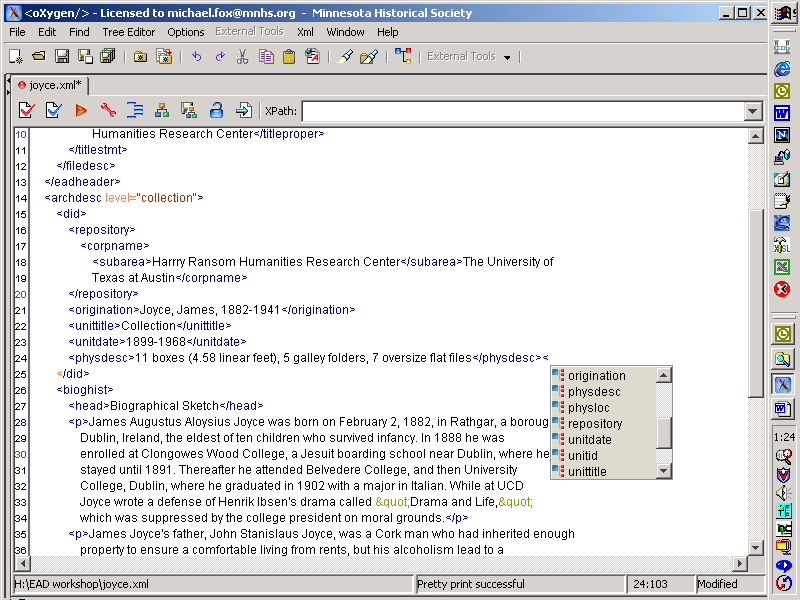 Produces:	XML instancesPlatforms:	Windows, Solaris, Linux, Mac OS XFeatures:	A cross-platform XML editor that is also capable of creating XSLT stylesheets.    Features context sensitive editing using either DTDs or W3C schemas.    XSLT and FO transformations facilitated.Price:	$349 ($64 academic and non-profit, including one year of support).  Discounts for more than 5 copies.    Available From:Available only via download from the web at:www.oxygenxml.comNoteTab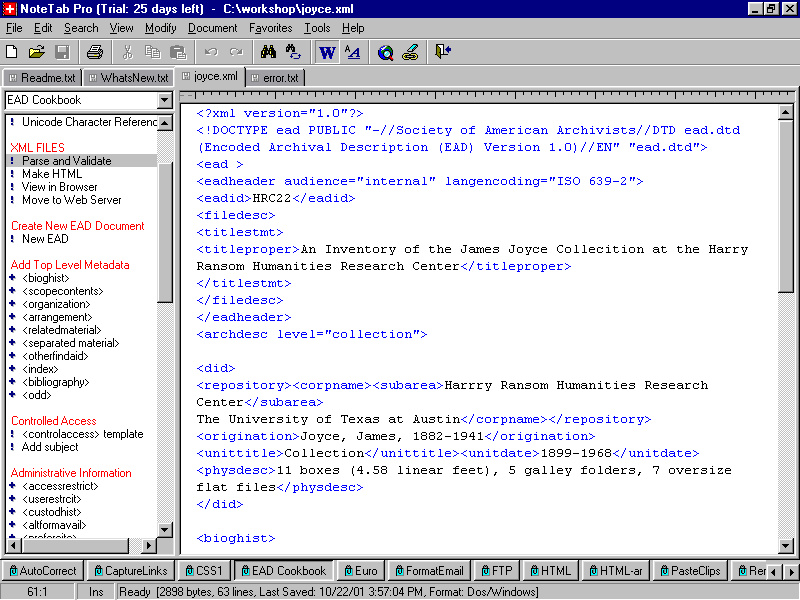 Produces:	XML instancesPlatforms:	WindowsFeatures:	Sophisticated Windows text editor.  Customizations of NoteTab that support the encoding protocol found in the EAD Cookbook are available from the EAD Help Pages web site.   These include templates and macros for faster data entry.   The software also has links to external parsers and XSLT transformation software.  Available only via download from the web.Price:	NoteTab Light--free; NoteTab Standard--$19.95; NoteTab Pro--$29.95  Available From:Fookes SoftwareAv Eugene-Pittard 22 TerCH- 1206 http://www.notetab.com/xmlspy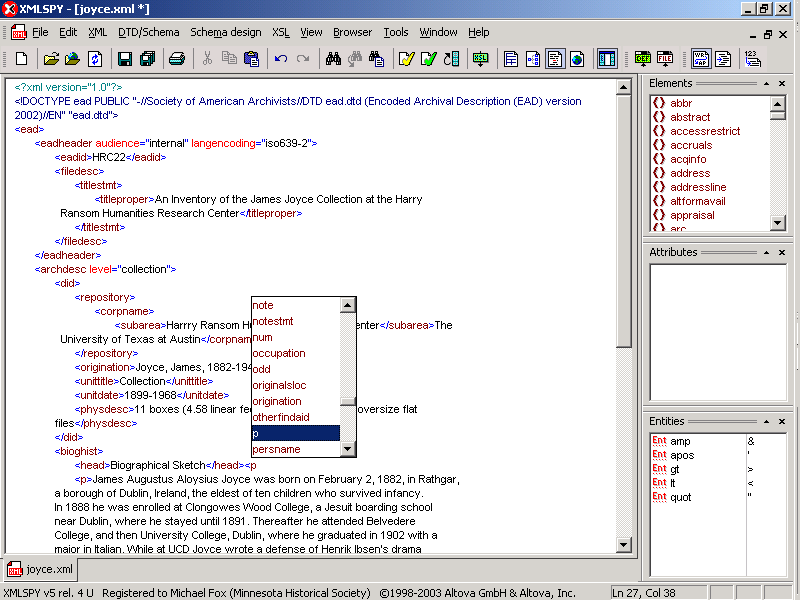 Produces:	XML instancesPlatforms:	Windows 98, ME, 2000, NT, XPFeatures:	A cross-platform XML editor that is also capable of creating XSLT stylesheets.  Features context sensitive editing using either DTDs or W3C schemas.  XSLT and FO transformations facilitated.Price:	$189 Standard edition.  Discounts for multiple copies.  Annual support contract additional ($47.25/year).    Available From:Available only via download from the web at:www.altova.comPresentation Through Transformation (Stylesheets)EAD focuses on structural content, not presentationWeb and print presentations are created through transformation with stylesheets  Stylesheets are separate computer files written in XML syntax Based on the Extensible Stylesheet Language (XSL) programming languageTransform XML content to HTML for the web or to PDF or RTF for printCan supply default text and images at the time of transformationSpecify how the data appear
	Text format:  font, size, color, weight
	Text layout:   tabs, indents, line spacing, line breaks, tablesExample 1Harry    CenterUniversity of Texas at AustinJoyce, James, 1882-1941James Joyce Collection, 1899-196811 boxes (4.58 linear feet), 5 galley folders, 7 oversize flat filesExample 2Repository:	    ,  of  at Creator:	Joyce, James, 1882-1941Title:	James Joyce CollectionDates:	1899-1968Quantity:	11 boxes (4.58 linear feet), 5 galley folders, 7 oversize flat filesTransformationsResourcesOfficial EAD Web site with online Tag Library http://www.loc.gov/ead/SAA EAD Roundtable Help Pages—http://www.archivists.org/saagroups/ead/plusEAD Cookbook templates in <oXygen/>, NoteTab, and XMetaLstylesheetsencoding protocolEAD listserv
	ead@loc.gov 
	listserv@loc.gov (sub ead your name)Encoding Protocols	RLG Best Practice Guidelines for EAD		http://www.oclc.org/programs/ourwork/past/ead/bpg.pdf	Library of Congress Best Practices		http://www.loc.gov/ead/practices/lcp2002.htmlMichael Foxfoxmjc@gmail.comKris Kiesling305 Andersen LibraryUniversity of Minnesota222 21st Avenue S.Minneapolis, MN 55455(612) 626-5776kiesling@umn.eduPolitical Papers and Campaign FilesSenatorial FilesVice Presidential FilesAmbassadorial FilesPersonal Files